Given a pre-image of a triangle with vertices  is transformed.  Find the Image after the following transformation;Translated 4 up and 2 left.  				b.   Translated 1 down and 3 right.   , B’, 		     , B’,  Dilated by a factor of 2. 				d.   Dilated by a scale factor of   , B’, 		, B’, Reflected over the -axis. 				f.   Reflected over the axis., B’, 		     , B’, g.   Reflected over the line .				h.   Reflected over the line .  , B’, 	                     , B’,      i.  Rotated  counterclockwise.			J.  , B’,                                  , B’, For problems 2-4, a) write the coordinates of the pre-image points, b) draw the transformation, c) write the coordinates of the image points, and d) write the rule (x, y)  (???, ???) associated with the transformation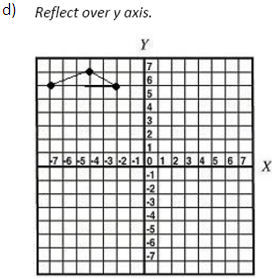 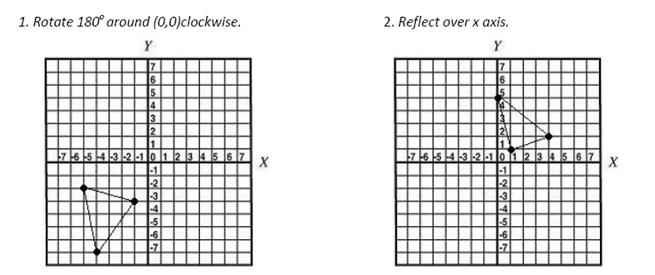 Solve for  and 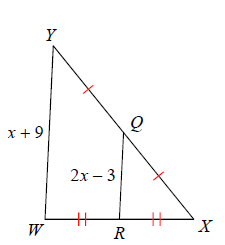 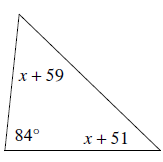                                                                          b. 					       c. 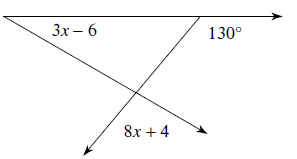       d.  		e.         				      f.                    g.       			                     h.  U is between T and B, TU = 4x – 1,  UB = 2x – 1,  TB = 5xi.     A and  B are supplementary.  Find the value of x, mA, and mB if .C and  D are complementary.  Find the value of y, mC, and mD if .State if the triangles are congruent.  If they are state how you know.  ABC  ______ 				b.  ADC  ________			c.  ABE  _________by____________			     	      by__________		    		     by_________ 	d.  ABE  ______ 				e.  ABC  ________		      by____________			   	     by__________		     If ,   and find State if the triangles are similar.  If they are state how you know. a.   ABC ~ ______ 				b.  GHF ~ ________			c.  VUT ~ __________            by____________			    	      by__________		     	     by_________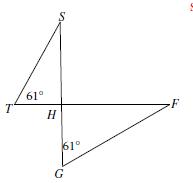 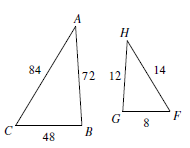 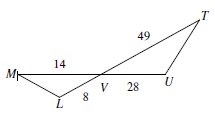 7.  	Solve each of the following equations without the use of a calculator. You must use each of the following methods at 	least one time: 1) Simple Factoring - then solving, 2) The Quadratic Formula, 3) Completing the Square, Taking Square 	Roots. 	a.    x2 + 5x = 0			b.     3x – 5x2 = 0			c.    4x2 – 64 = 0	d.   x2 + 6x = 7			e.    2x2 + 8x + 5= 0		f.    8.  Simplify	a.   			b.   	c.   					d.   9.	Complete the following proof: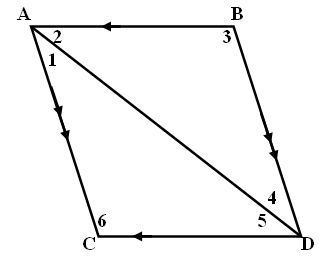 	Given:		Prove:	 10.	Given:   ,  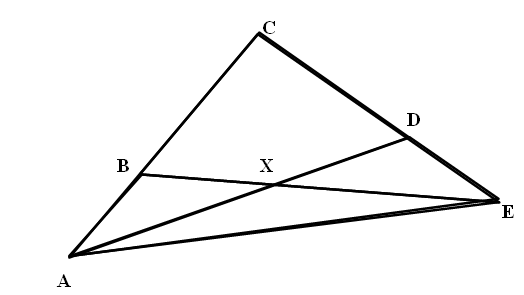 	Prove:   Short answer.11.	Identify the transformations that always preserve angle measure.12.	Identify the transformations that always result in an isometry.13.	Identify the transformations that always produce corresponding sides that are parallel.14.	Identify the transformations that, when the corresponding vertices of a pre-image and image are connected with lines, 	those lines will intersect at a single point.15.	Factor Completely.	a.    				b.    			c.    	e.    			f.    				d.    